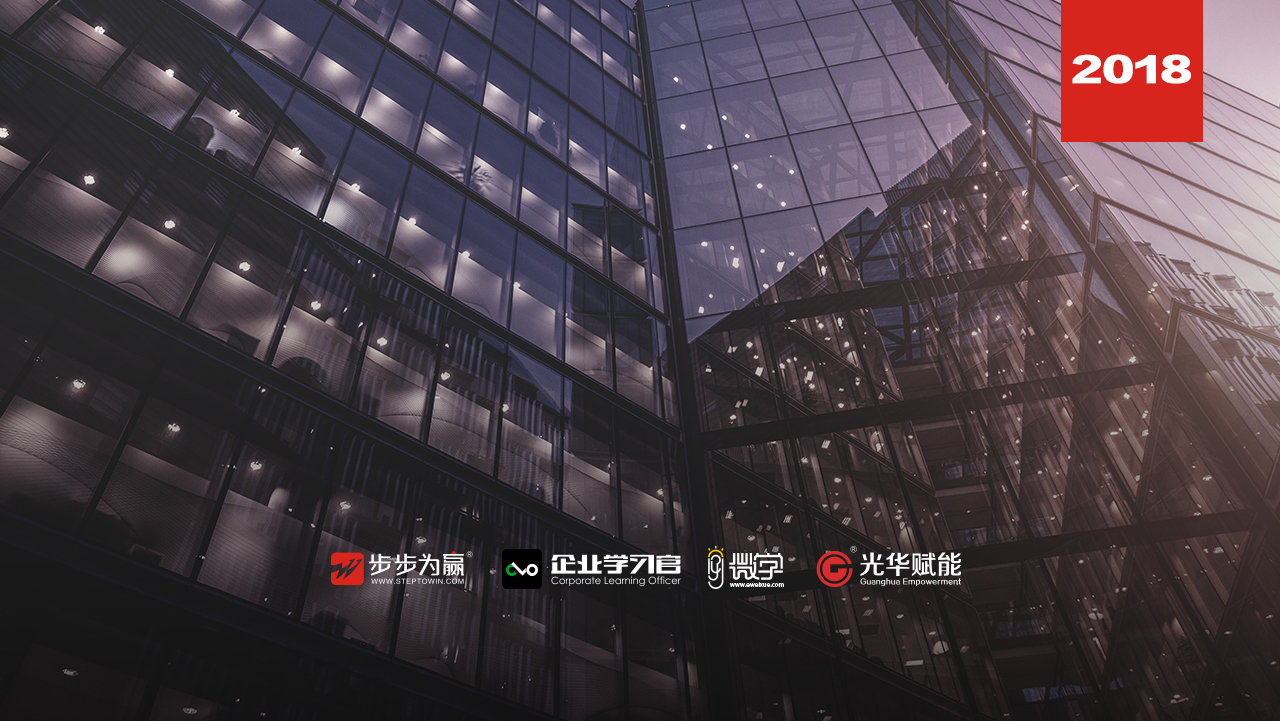 主讲老师：王俊华（情境实践家课程创始人）授课对象：企业中高层领导者、参加过初阶领导力专题课程的学员及其他对领导力有较强学习意愿的管理人员企业行业：不限企业大小：不限时间安排：2018年6月22日9:30至17:002018年6月23日9:00至16:30地点安排：待定参课费用：学习卡套票10张/人   现金票4200元/人  购买学习卡享受更多优惠人数限制：40人课程目标帮助学员系统明确领导者的基本职能，区分开领导者与管理者，并使自己成为一个优秀的领导者，有效的发挥领导职能应用到企业管理的过程中去；帮助学员合理接受员工差异与个性的特征，利用差异能力训练合理引导作为领导者科学合理的利用已有的资源，从而达到“一切皆为我所用”的目的。帮助学员培养面对风险创新的意识，通过有效的训练达成提升现代组织领导人职业素养，并运用到工作中去，有效的避免组织惯性、对抗惯性；树立“好钢用在刀刃上”的理念，学习如何管理和控制冲突的领导艺术，通过练习来帮助领导者认识并承认这些冲突根源的存在，从而有效的控制；帮助学员从效率到效能的转变，培养学员有效的运行团队的工作模式，利用合作能力训练，提升领导力的合理运用，凝聚和驱动所属团队，成为一个卓越的战斗实体；课程大纲  Outline序言   放眼未来的领导者领导是一种人际行为领导行为的十大承诺诚信是一切的基础领导者的品质和权责领导能力开发的本质领导者的五项能力突破介绍能力突破一： 领导者的组织决策组织决策与群策群力领导者常见的组织决策错误四种不同的决策风格七种防止非理性决策的手段组织决策的方法与流程决策者必备的四大要素情境模拟：吉塔行星项目体验点 1.投资时间在制定好的战略会增加正确选择的几率； 2. 对一个项目来说，开始时做的决策对生产力产出最具影响； 3. 设法驾驭你的环境，不然你就被它影响和控制； 4. 理解并排定资源的优先与价值，包括那些不易而见的时间，信息等； 5. 行动并不意味着产出，如果不够谨慎，行动会决定你的产出； 6. 基于缺乏信息或者错误信息，就不是一个好    
      的决策； 7. 一致认同是团队产生的关键，如果未聚焦认同感，会导致妥协与平庸。能力突破二：领导者的冲突管理团队冲突的定义和过程------团队冲突的五种解决模式------解决团队冲突的十大步骤------资源的分配与运用------财富的使用和增加------情境模拟：共绘蓝图此项目模拟了学员之间分组合作，不同的组之间项目竞争，获取最大利益的情境。该项目让学员能够理解合作的价值，而不是竞争的价值，理解建立互信关系的关键因素。使成员了解团队内部和外部关系中竞争与协作的优点。课程体验点：透析团队合作的主要障碍、困难、冲突起源及根本原因； 掌握自己的沟通现状，了解沟通过程模式及沟通的障碍； 了解团队沟通协作的不败法则，掌握成功沟通的必备技巧； 学习有效处理部门间冲突的技巧，透过理解与服务达到双赢，从而全面提升企业工作绩效。能力突破三： 领导者的风险管控能力领导者的困境领导者的自我检讨领导者的定位领导者的风险评估领导者风险管控三步法      情境模拟：亚斯帝国项目体验点 1、面对未知的风险，团队领导者完成制定任务的办法2、如何避免陷入僵局，各个规定的角色如何出色地完成了任务3、团队的每个成员都明白计划并至少表示同意支持这个计划的验证方法4、团队领导者如何对待风险和挫折5、在处理风险、挫折和继续前进的过程中，如何做出调整或采取行动。能力突破四：领导者的谈判说服能力失败者争对错，成功者求双赢立竿见影，激发主动改变的意愿让对方自己说“可以”！每一次谈判都在为下一次铺路成功谈判之前，先找到你的风格以人为主，不求胜却赢得更多的谈判法情境模拟：汽车公司的经营能力突破五：领导者的创新与差异化经营思维思维创新的主要枷锁催生创意的方法创新的6种技术创新过程中的自我评估三项竞争法则找到竞争优势团队的价值曲线有效的市场盈利模式情境模拟：生命之桥	项目体验点1、充分发挥团队成员的潜能，并且适才适所的分派工作2、学习有效沟通，在工作上的重要性及运用技巧3、体验团队成员在合作的前提下，如何进行分工，来适当运用资源4、学习如何凝聚个人的才能，聚焦于共同任务的完成5、培养一种能让您快速改变策略去抓住新机会的能力6、体会排定优先级，和建立关系是创造最高利润的关键7、扩展你的计划视野，以便把机会极大化8、了解必要的角色和资源对于成功的重要性小结  逆转胜，领导者看得见的未来领导是可以学习的先领导自己，领导者的影响力道德领导，人生成功的秘诀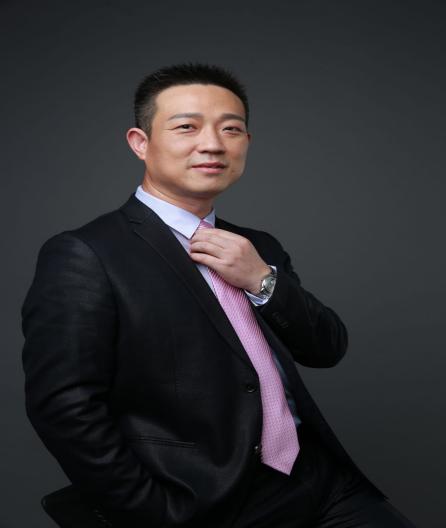 资历背景情境实践家课程创始人深圳企业培训者发展同盟高级顾问高级职业经理人，高级人力资源管理师        清华大学，北京大学等高校EMBA体验式课程特聘讲师香港人力资源协会认证讲师、TET资质认证讲师、深圳培训师联合会特聘讲师授课风格王俊华老师始终坚持“活动、生动、感动、行动”的四动培训法则，用体验式培训强化学习效果，视频、游戏、小组讨论、情境模拟、经营仿真等诸多方式为所有的学员呈现快乐中成长、学习中收获的培训大餐，让所有的学员在互动中顿悟，在行动中提升。王俊华老师激情生动、发人深省的讲解风格，完备的理论体系，古今中外的丰富案例，幽默风趣的语言穿插，经常带领学员在轻松的氛围中体会深奥的理论。授课经验王老师十三年的企业管理经验，可谓身经百战，集理论与实务于一身，近千场的企业培训和公开演讲，为企业的可持续发展提供了实际而有效的帮助，赢得了业界良好的口碑和赞誉。先后担任清华大学、北京大学、云南大学、浙工大等高校MBA班体验式课程特聘讲师；连续七年担任宁波市政府人社局培训中心“送培训进企业”项目领导力课程特聘讲师；连续七年为中行、建行、招行、兴业、民生等国有银行及股份银行提供管理类课程培训；连续七年中移动、中核集团、中国电信、中海油、三一重工、美的集团等大中型企业提供管理类、职业素养类培训。课程预告时间：2018年6月29-30日（周五、六）课题：《卓越PMC——生产计划与物料控制》主讲：鲁鹏（原日资台资企业生产总监）学习卡套餐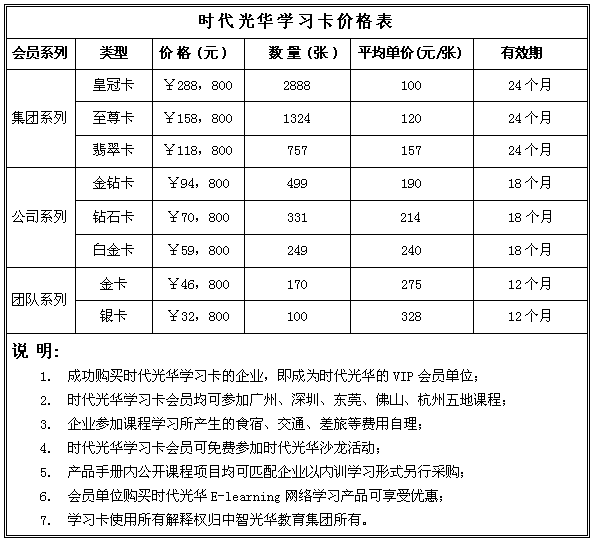 